1 oktabr ustoz va murabbiylar kuniga bag`ishlangan bayram tadbirining ssenariysi.Zal bayromona tarzda bezatilgan. Musiqa sadolari yangrab turibdi. Dastur boshlanishi e’lon qilindi. O`quvchi qizlarning raqsi asosida bayram dasturi ochib berildi. Sahnaga qator o`quvchilar chiqib keladilar. (Boshlovchilar musiqa ostida sahnaga kirib keladilar)Yigit: Qalbimda ehtirom, bitayin daston,Aziz ustoz sizsiz mehribonHayotim kitobin yoritib turarSo`zingiz shiordir bizga har qachon.Qiz:Zulmatni yoritgan chiroq o`zingizEzgulikka chorlar ustoz so`zingizJamiyatda munosib o`rin olgaydirSiz tarbiya etgan o`g`il-qizingizYigit:Assalomu alaykum qalbi qaynoq, mehri ummon, shirin so`zlim sharafli, lekin mashaqqatli kasb egalari bo`lgan aziz ustozlar. Yuzu ko`zida yaxshilikning nurlari taralib turgan, ota-onamizdek qadrnon zotlar.Qiz:Assalomu alaykum ko`zlari mehrga, so`zlari bolga to`la, farzandlarining tashvishlarini unutibm bizlarning tavshishimizni qilgan, kelajagimizni o`ylagan fidoiy kasb egalari bo`lgan shirinso`z  ustozlar.Yigit:Bugun aynan sizga va siz uchun bayram dasturini tayyorladik. Siz biz uchun har lahzada kuyib-pishasiz. Shu boisdan ham bayram dasturimizni farzandlaringiz nomidan deb bilgaysiz.Ustozning ko`nglini aylagan obod,Bir kuni bo`lg`usi o`zi ham ustodQiz:Haqiqatdan ham ustozlarni qancha madh etsak shuncha kamdir. Mustaqillikka erishganimizdan so`ng bu sharafli kasb egalarining bayram kunlarini yurtimiz miqyosida tantanali qarshi olish odat tusiga aylandi. Shu boisdan ham biz bugungi bayram dasturimizni “Mehnati  aziz ustozim” deb nomladik.Mehnating el ichra bo`ldi qadrdon,Ey aziz ustozim bo`lgin sog`-omonYigit:Ustoz. Bu so`zning zamirida olam-olam ma’no bordir. Bu so`zning zamirida sharaf tursada, uning ortida mashaqqatli mehnat yotadi. Qiz:Bugun barcha madhlaru, barcha kalomlar faqat sizlar uchundir aziz  ustozlar. Keling hozir shogirdlaringizni sizni madh etuvchi she’rlarini tinglasak. Marhamat tinglab baho bering.(She’rlar)Yigit: Dunyoda muallim bo`lmasa agarHayot ham bo`lmasdi go`zal  bu qadar Qiz:Kimki bu hayotdan olmasa ta’lim Unga o`rgata olmas hech bir muallimYigit: Insoniyat aqlini tanigan zamondanoq ta’lim-tarbiyaga muhtoj bo`lib kelgan. Insonning bu ehtiyojlarini esa siz kabi aziz ustozlar qondirib kelgan. Sizlarga har qancha ta’zim qilsak ham kamdir.Qiz:To`g`ri aytasan. Qadim-qadim zamonlardan buyon ustozlar el ichra sharafli kasb egalari bo`lib kelgan. Keling hozir ustozlar haqida hikmatli so`zlar eshitsak.Hikmatli gaplarYigit:Sizdan boshlanadi asli tafakkur,Ey aziz ustozim sizga tashakkurQiz:Sizdadir qanoat, sizdadir bardoshMehringizdan olar nurini quyoshYigit:Siz yurgan yo`llar ham bo`lgaydir gulzorSiz bizga hamisha bo`lib madadkorQiz:Sizgadir ehtirom, sizgadir e’zozNomingiz dillarda mehribon ustozYigit:Navbatni go`zal qizlarimiz ishtirokidagi raqsga bersakQiz:Marhamat. Qizlarimizni davramizga taklif etamiz.(Boshlovchilar musiqa ostida chiqib ketadilar)Raqs. Nayladi.Yigit:Ba’zida dilingiz og`ritib qo`yib,Uzrni aytmaymiz qadrdon ustozShunda ham bizlarni kechirib ketibYuksaklikka bizni etasiz parvozQiz:Qalbingiz beg`ubor aziz ustozimAvflar etasiz xatolar qilsakBir kulib, mayliga deya qo`yasizAgarki biz sizni ranjitib qoysak.Navbatni ustozlarimizga atalgan sahna ko`rinishiga beramiz.(Sahna ko`rinishi )Yigit:Madhingiz kuylasam yayraydi dilimNomingiz tushurmas hech also tilimSizdan o`rgandimku aziz ustozimNe ekan bu hayot, ne akan bilimQiz:Partalar oralab o`tar umringizDaftarni qaralab o`tar umringizAylanib ketganku mehr bog`igaUstozim ko`nglingiz, sizning ko`nglingizYigit:  navbatni ustozlarimizni madh etuvchi she’rlarga beramiz. She’rlarEkranda ustoz haqida slayd ketadi.Qiz: Bugungi bayram dasturimizda xotiraga ham e’tibor qaratganmiz. Hozir shu xotiraning bir qismini ko`rsatib bermoqchimiz. Ilohim o`tgan ustozlarimizning ohiratlari obod, joylari jannatda bo`lsinO`quvchilar tomonidan sahna ko`rinishli raqs ijro etiladi. Yigit:Kayfiyatlarimizni ko`tarib olish maqsadida navbatimizni sinfimizning yigitlariga beramizQiz:Marhamat yigitlar sizlarning ham hunarilani bir ko`raylik. Yigitlarning chiqishiYigit:Ustozlar el ichra topgaydir qadrDoimo shogirdlar ehtiromidaBayram tabrigini eting siz qabulGo`zal qizlarimiz sho`x xiromidaQiz:Dilingiz aylasin bu qizlar xushnudUnuting bir lahza tashvish- g`amlarniIlojin topsangiz siz ham qo`shillingYayrasin bu dillar, tashlab kamlarniRaqs. OyqizYigit:O`z elini ulug`lagan buyuk inson, ketdi yo RabTo`y boshlagan diyorini etib hayron, ketdi yo RabYutuqlardan quvonchini yuragiga sig`dorlmayYaratga aytmoq uchun ulug xoqon, ketdi yo RabQiz:Omon boring buzrukvorim, rizo bo`ling xalqingizdanSizga loyiq bo`lgan har bir mard o`g`lu- qizingizdanUnutmaymiz sizni also ko`zdek asrab shu VatanniMing rozimiz, ming rozimiz, ming rozimiz ota sizdan.Yigit:Aziz do`stlar barchamizga ma’lumki, boshimizga og`ir musibat tushdi. Mustqalligimiz asoschisi, bizning birinchi prezidentimiz Islom Abdug`aniyevich Karimov bu yorug` olamni tark etdi. Lekin u bizga shunday jannatmakon yurtni barpo etib ketdilar.Qiz:Endi biz ularning ruhi shod bo`lishi uchun ilm sirlarini egallab, Vatanimizni yanada yuksaklarga ko`tarishimiz kerak. Hozir shu insonni yod etish maqsadida o`quvchilarimiz tomonidan yana bir xotira qismi tayyorlanganYigit:Keling shu qismni ko`rishdan oldin biz yoshlar shu ulug` insonni yod aylab bir necha soniya sukut saqlaylik. Qiz:Ilohim yurtboshimizning ohiratlari obod, joylari jannatda bo`lsin.Kichkina o`quvchilar she’r aytadiIslom + Gulnoza she’r aytadiO`zbekiston qo`shig`i yangraydi. Yigit:Aziz ustozlar va bayramimiz tamoshabinlari shuning bilan bugungi bayram dasturimiz o`z nihoyasiga yetdi. O`ylaymizki ozgina bo`lsa ham sizni shod eta oldik.Qiz:Bugun biz 9- B sinf o`g`il-qizlari siz uchun xizmatda bo`ldik. Tadbiriiz sizga ma’qul bo`ldi deb o`ylaymiz. Kelganingizdan boshimiz ko`kka yetdi.Yigit:Qadrdon ustozlar ilohim umringiz uzun, taningiz sog`, biz shogirdlar baxtiga hamisha omon bo`ling. Qiz:Xonadoningizda hamisha yaxshi kunlar ko`p bo`lsin. Biz shogirdlar doimo xizmatingizda bo`laylik. Yigit+qiz: bir bor bayramingiz muborak bo`lsin. Zangiota tumani 61-umumiy o`rta ta’lim maktabi 9-B sinf  rahbari Matg`oziyev Zarshidbekning 1-oktabr ustoz va murabbiylar kuniga bag`ishlab o`tkazilgan bayram dasturining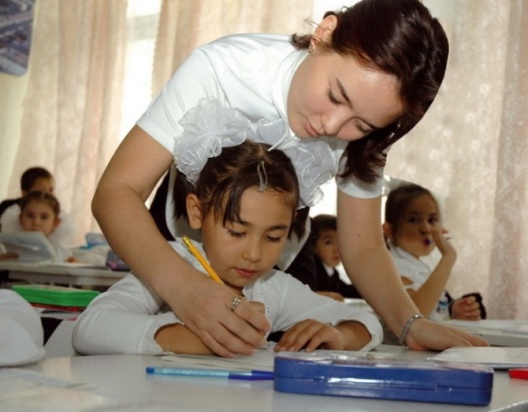 SSENARIYSI— Ilmning olovidan Ko'ksimga gulxan yoqqan, Maktab atalmish bog'dan Chakkamga gullar taqqan, Sizsiz — aziz muallim — Birinchi muallimim. — Chakkamdagi gullardan Men ham bog'lar yaratay.Anjumanlar chog'idaUstozlarni yayratay.Yo'l ko'rsatgan muallim —Birinchi muallimim.Haq yo’lida kim senga bir harf o’qitmish ranj ila, Aylamak bo’lmas ado oning haqqin yuz ganj ila…   Muallim- ongni ongga ulaydi.Muallim  so’zi – mangu mash’ala.Ustozning marhamati – quyoshdek hammaga teng.O’qituvchining muomalasi – ipak, talabi toshdir.O’qituvchining ta’limi – imkoniyatga yorug’lik.O’qituvchi - ma’no  dengizining  duridir.Тинмас эдик бериб савол,Нима тўғри, нима ҳалол,Қалбимизга жойлаб одоб,Ёритдингиз гўё офтобЭй мехрибон, азиз устоз,Сизга таъзим, сизга эъзоз!